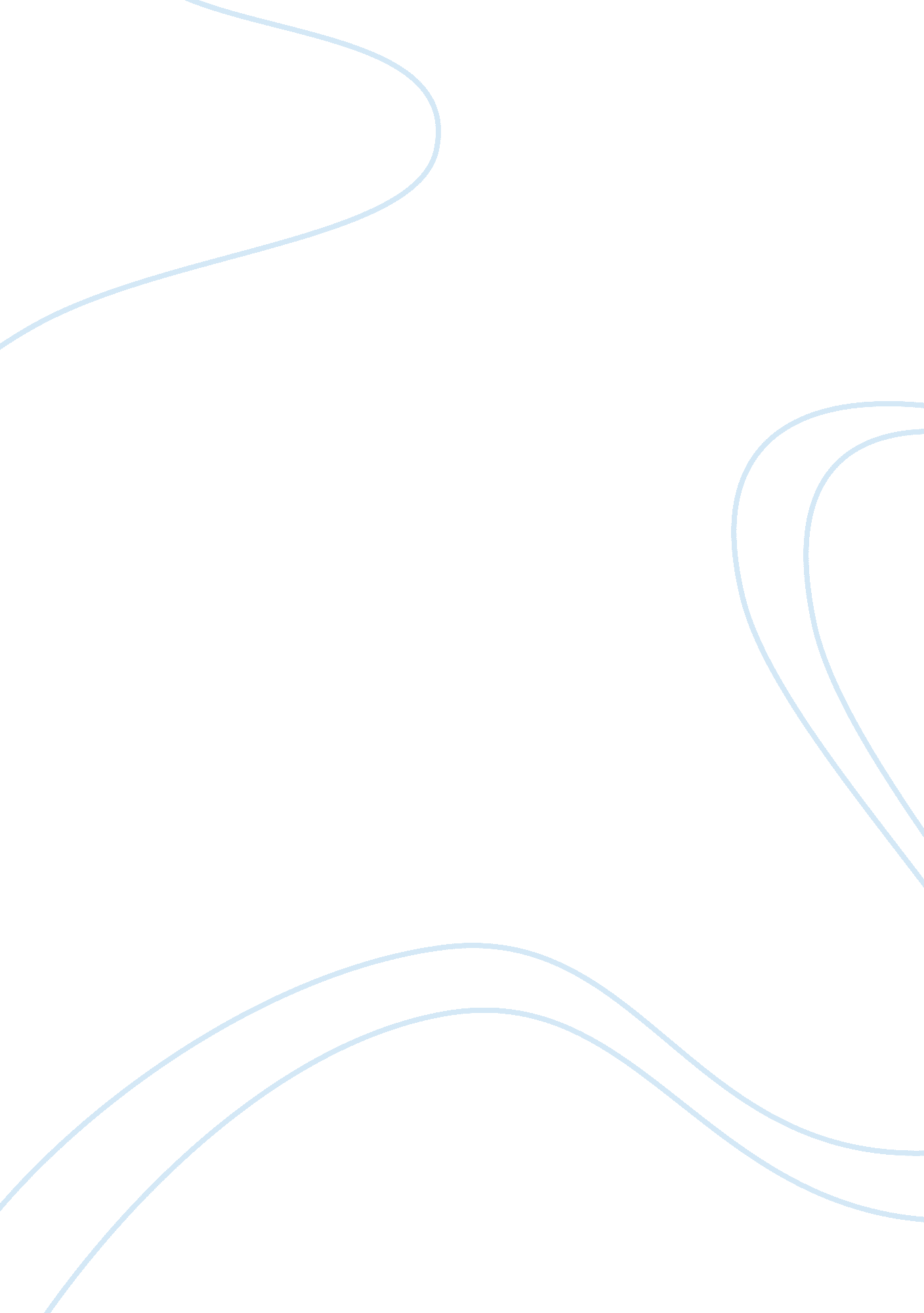 Law examLaw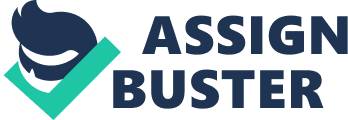 The law ensures that Coos and Scoffs cannot claim they were not aware of financial problems and wrong doings. They are required to take individualresponsibilitythat the financial records are being reported accurately. The law also require that audits are performed by external and independent auditors to avoid conflict of Interest. The firms used for audits cannot perform non-adult related work for the company. Auditing firms must also be rotated. 2. Employees that make the decision to whistle low are protected from retaliation from their employer. They cannot be fired, 3. Tort reform in Texas currently only covers medical malpractice and caps damages that can be received at $250, 000. This strips away the ability for a jury to decide the monetary amount to be paid. This cap also makes it more difficult for a victim to find a lawyer to even take their case, which often results in them never getting their day in court. Tort reform in Texas issaving money, but the beneficiaries of that savings are medical practitioners and insurance companies. The lower cost of medical care for the citizens from this reform has not been shown. Insurance is lower for doctors now but that savings Is not being passed on to the patients, many of whom voted for tort reform for that reason alone. 4. Equal employment opportunity has Improved since the Call Rights Act of 1964. 5. Honesty Integrity - Doing what is right when no one is looking. Employees must make ethical decisions Transparency Fairness Respectful 6. Violation of intellectual property law can include copyright, trademark or trade secret infringement as well as patent damages. In order for the general public to continue to benefit from the creation of newtechnology, art, musicetc. The Inventors of IP must have confidence that their work Is protected and they will be able to benefit off of It. Along the Invention on new IP follows new Jobs as well. By protecting the rights of the owners of this property, we are also ensuring new jobs for the future. 7. Affirmative action should continue because the disparity is still too significant to ay things are now equal. While we have certainly come a long way by opening doors that would have otherwise been closed; however, the difference is mostly seen on lower and some mid-level positions. It is argued that affirmative action is reversediscriminationfor white men, but with 95% of senior level managers being men and 97% being white, but the static do not support this being true. An alternative to affirmative action would be to trust that companies will be fair and not discriminate; forever, as with other Issues companies mostly have a track record of doing the right thing when they are forced to. BY -reel 579 are performed by external and independent auditors to avoid conflict of interest. The firms used for audits cannot perform non-audit related work for the company. Can be received at $250, 000. This strips away the ability for a Jury to decide the monetary amount to be paid. This cap also makes it more difficult for a victim to find now but that savings is not being passed on to the patients, many of whom voted for rot reform for that reason alone. 4. Equal employment opportunity has improved since theCivil RightsAct of 1964. Continue to benefit from the creation of new technology, art, music etc. The inventors of IP must have confidence that their work is protected and they will be able to benefit off of it. Along the invention on new IP follows new Jobs as well. By protecting the rights of the owners of this property, we are also ensuring new Jobs for the however, as with other issues companies mostly have a track record of doing the 